		Laufkarte „Frankfurter Kinderturnabzeichen“		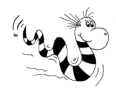 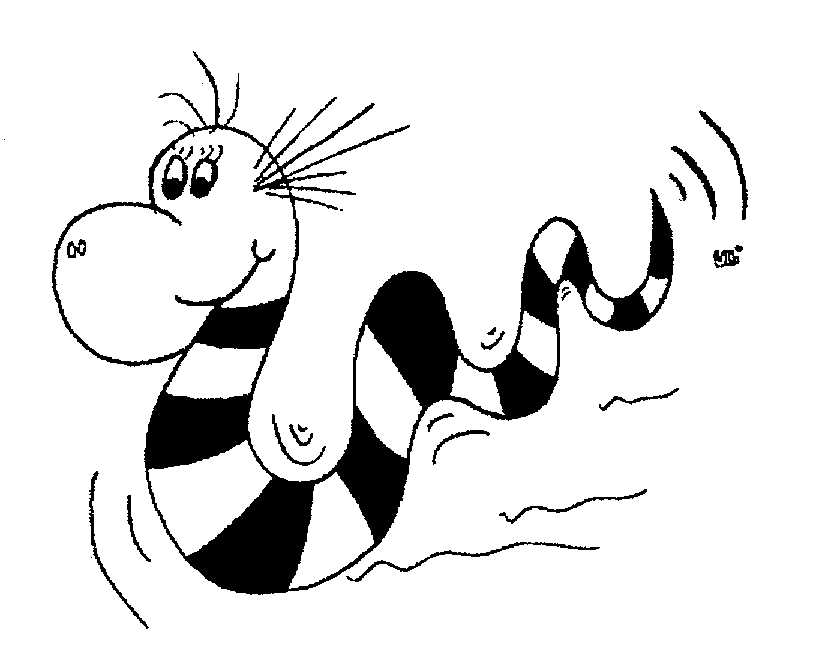 Gerät / Punkte12345678GesamtBodenLiegestützposition Rückenschaukel(Keine Verbindung)Scher- oder PferdchensprungRolle vorwärtsStrecksprung 
in VerbindungHocksprung Hüftwinkel mind. 120°Rolle rückwärts
über den hohen HockstützSprungrolle Flugphase erkennbarAnhüpfer (Mädchen), Rad1 Schritt, Handstand, abrollenSprung2-3 Schritte Anlauf,                                Einsprung mit Absprung, StrecksprungLandung beidbeinigSprunghocke mit Strecksprung vom Kasten(quer, 3 tlg.)Sprunghocke mit Hocke/Grätsche vom Kasten  
(quer,  4 tlg.)Sprunggrätsche(Bock, 0,90 m)Sprunggrätsche(Bock, 1,10 m)Sprunghocke(Bock, 1,10 m)Handstand-überschlag auf den Mattenberg (Rückenlage)90 cmHandstand-überschlag auf den Mattenberg (Rückenlage)1,10 mReckSprung in d. Stütz, Vorschwung, Rückschwung, NiedersprungHüftabzugFelgunter-schwung, auchmit Schwungbein(auch beidbeinig)Hüftaufschwung(mit Schwungbein)Rückschwung, Hüftumschwung Hüftaufzug(ohne Schwungbein)Vor- + Rückschwungüber den Kipp- o. WinkelhangUmschwung vorwärts o.
KippeParallel-barrenVor -  + Rück- schwung  über HolmhöheVorschwung in den Grätschsitz
(2 sek.)Stützeln ½ BarrenVorschwung i.d. AußenquersitzGrätschsitz Arme in Seithalte2 Sek. fixiertKehre in den Außenquer-standVorschwung mit Grätschen und Schließen d. B.Rückschwung mind. 45 °, WendeMini-trampolinStrecksprungHocksprung  GrätschsprungStrecksprung mit  ½ DrehungGrätschwinkel-sprungBücksprungStrecksprung mit 
1/1  DrehungSalto 
beliebigBalken (1 bis 3: umgedrehte Bank o. Übungsbalken möglich)Aufsteigen mit Rückspreizen eines Beines, heben in den BallenstandNachstellsprung, rechts/links (Reihenfolge ist egal) Strecksprung½ LAD im beidbeinig en BallenstandÜberspreizen, Spitzwinkelsitz
(kurz fixieren)Standwaage, mind. 90° Spreizwinkel, 
2 sec. fixiert Pferdchen-sprungRadwende
zum Querstand vorlinks auf der MatteBalkenhöhe: 1mName:Verein:Alter / WK: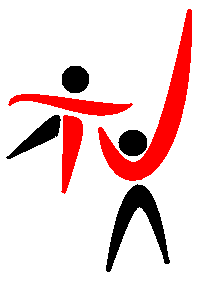 Punktgrenzen:                    WK 06      18                       WK 09      36                          WK 12      54                    WK 07      24                       WK 10      42                          WK 13      60                    WK 08      30                       WK 11      48                          WK 14      66  erfüllt?